Информация  об участии в акции «Мастер-класс от мастера»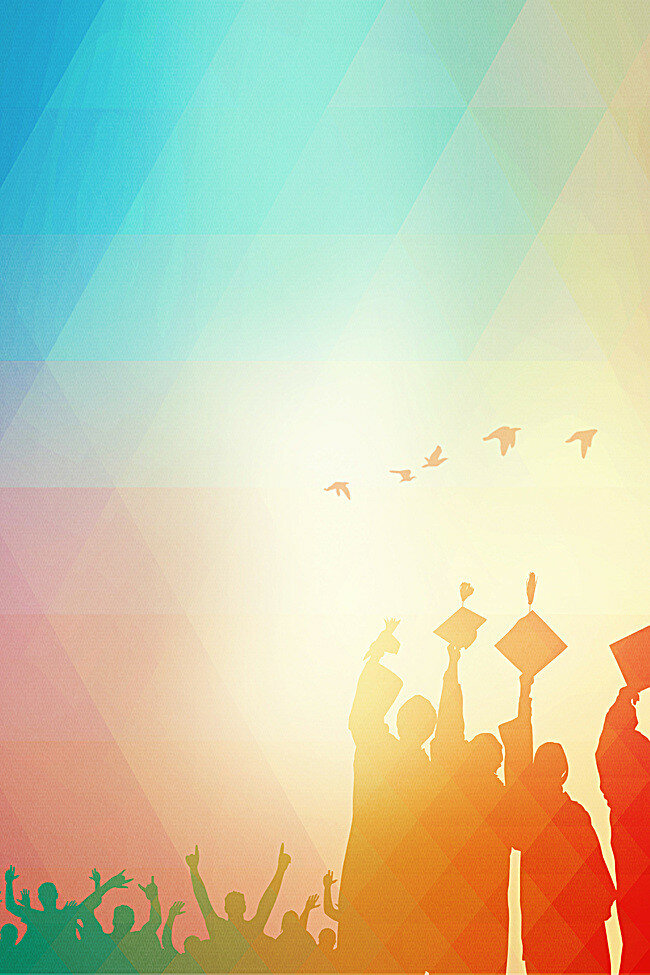 Дорогие гимназисты! С 25  по 30 мая 2020 года в гимназии № 48 г. Челябинска проходит акция «Мастер-класс от мастера». Учителя нашей школы предлагают вашему вниманию свои мастер-классы по созданию какого-либо интересного образовательного продукта, представив очень понятную пошаговую инструкцию. Вы, следуя ей, создаете нечто прекрасное и отправляете то, что у вас получилось, на почту  master-klass48@mail.ru  ,указав в теме письма имя того педагога, чей мастер-класс вы освоили.  За успешное участие в этой акции   вам будет выдан  сертификат на одну текущую отличную оценку  по любому предмету.  Срок выдачи сертификата – 1 сентября 2020 года. Обменять сертификат на оценку  можно в течение 1 четверти 2020-2021 учебного года. Внимание!За весь период акции ученик может получить не более 5 сертификатов за прохождение разных мастер-классов.  За 5 одинаковых изделий вы получаете 1 сертификат!  За 5 пройденных  разных  мастер-классов – 5 сертификатов. Один сертификат равен одной оценке по одному предмету. Бонусная оценка по предмету может быть выставлена только один раз. Если вы собрали 5 сертификатов, вы можете получить пятерку по 5 предметам, за один предмет все 5 быть выставлены не могут.Ссылки на мастер-классы представлены на нашем сайте в разделе «Школьный информационно-библиотечный центр»